 ОБЩИНСКИ ДОКЛАД ЗА БДП Образецът на доклад е разработен от ДАБДП с цел подпомагане на общините при представяне на състоянието на пътнотранспортната инфраструктура и изпълнените мерки по БДП в рамките на годишното докладване и подготовката на областен доклад за БДП.Докладът съдържа цялата информация за отчитането и определянето на състоянието на БДП в общината. Докладът се състои от два раздела: - въпросник за документиране на констатациите от извършени обходи и огледи: състояние на общинската пътнотранспортна инфраструктура   - докладване изпълнението на конкретни мерки от общинската програма  Образецът на доклад е поместен от ДАБДП в онлайн пространство, достъпва се от общината чрез линк и се попълва електронно. Докладът се приключва онлайн и в срок до 05 януари се изпраща автоматично на ДАБДП и на секретариата на ОКБДП за последваща обработка на данните. Последващата обработка от ДАБДП се изразява в анализ на информацията на общинско, областно и национално ниво, а от секретариата на ОКБДП - във включване на данните от раздел 2 в областния годишен доклад по БДП.РАЗДЕЛ 1 ВЪПРОСНИК ЗА ДОКУМЕНТИРАНЕ НА КОНСТАТАЦИИТЕ ОТ ИЗВЪРШЕНИ ОБХОДИ И ОГЛЕДИ: СЪСТОЯНИЕ НА ОБЩИНСКАТА ПЪТНОТРАНСПОРТНА ИНФРАСТРУКТУРА   Въпросникът обхваща основни аспекти от БДП, които са необходими за: оценката на състоянието на БДП в общините; анализа на БДП на общинско/областно/национално ниво; оценка на нуждите, приоритизация и планиране на конкретни мерки по БДП в общинските/областните план-програми.Данните от въпросника служат за аналитичната дейност на ДАБДП и на общината в изпълнение на задълженията, произтичащи от Закона за движението по пътищата. Въпросникът отразява констатациите от обходи и огледи за оценка на експлоатационното състояние на пътнотранспортната инфраструктура, извършени текущо през годината, като се попълва в обобщение на база данните от изготвените приложения на ниво конкретен път и улица. Въпросникът следва да е наличен преди подготовката на общинската план-програма за следващата година. Така попълнените във въпросника данни служат за основа за приоритизиране и планиране на конкретни мерки за пътна безопасност. Въпросникът се състои от 23 въпроса, които съдържат количествени данни (стойности в км и брой), които се въвеждат ръчно, както и отговори, които се избират от няколко възможности чрез падащо меню. В случаите, в които общински път преминава през населено място и представлява едновременно и улица, състоянието в този участък се отбелязва като улица. Въпросникът със съответните функционалности за попълване се разработва и помества от ДАБДП онлайн и се попълва от общините онлайн, чрез осигурен от ДАБДП линк. Представеният по-долу въпросник във формат Word има илюстративен характер с цел представяне на съдържанието му. /посочва се електронен адрес, с който се регистрира акаунт на попълващия//избира се областта от падащо меню, в която общината попада териториално//избира се областта от падащо меню, в която попада териториално общината/Указания за попълване:Оценките за отлично, добро, задоволително, незадоволително и лошо състояние на асфалтобетоновите настилки се определя по следната методика, на база повредената площ в проценти и видимите данни за повредите, както следва:Указания за попълване:С ЛИПСА НА ВИДИМОСТ: закрити от растителност или други обекти, поставени на недостатъчна височина, отстояние и др.  НЕЧЕТИМИ: със съдържание, което не може да бъде разпознатоС ЛИПСА НА СВЕТЛООТРАЗИТЕЛНОСТ: неизпълнени със светлоотразително фолиоЛИПСВАЩИ: липсващи са пътните знаци, които не са монтирани съгласно съответния Проект за организация на движението (ПОД), които са паднали или ги няма върху стойките, както и тези, които липсват в проекта, но следва да са поставени (преди кръстовища, преди мост, за предимство, преди пешеходни пътеки и др.) Указания за попълване:ВИДИМО ЛОШО СЪСТОЯНИЕ: състоянието на ПМ, при което ПМ не отговаря частично или изцяло на изискванията на Наредба №2 за сигнализация на пътищата с ПМ за цялото пътно платно по дължината на пътя/улицата. ЛИПСВАЩА: ПМ, която физически не съществува за цялото пътно платно по дължината на пътя/улицата. Делът на съответното състояние на ПМ (%) представлява процентът на дължината на ПМ в съответното състояние, отнесена към общата дължина на асфалтобетонова и паважна пътна настилка.Указания за попълване:НЕДОСТАТЪЧНА ШИРИНА: които не отговарят на нормативно определената съобразно габарита на пътяЗАТРУДНЕНА ПРОХОДИМОСТ: банкети, които са обрасли с растителност, с предмети по тях, с неравности, с препятствия, дупки и др. РАЗЛИКА МЕЖДУ НИВАТА НА БАНКЕТИТЕ И НАСТИЛКАТА: банкети с разлика между нивата на банкета и настилкатаЛИПСВАЩИ: които са разрушениУказания за попълване:НЕДОСТАТЪЧНА ШИРИНА: които не отговарят на нормативно определената съобразно габарита на улицата/пътяЗАТРУДНЕНА ПРОХОДИМОСТ: които са обрасли с растителност, с предмети по тях, с неравности, с препятствия, дупки и др. ЛИПСВАЩИ: които са напълно разрушени или изобщо не са изградени с трайна настилка Указания за попълване:НАЛИЧНИ: сумарната дължина на ОСП за двете страни на пътя/улица и в разделителна ивица (ако има).В ЛОШО СЪСТОЯНИЕ: ОСП, които са корозирали, деформирани, с липсващи елементи, с липсващи светлоотразителни елементи, др.ЛИПСВАЩИ: ОСП, които не са монтирани, но са част от съответния проект за пътя/улицата. Ако проект за организация на движението не е наличен, се отбелязва дължината на онези ОСП, които е необходимо да бъдат поставени поради явна опасност – при мост, дере, в крива, в която има неподвижни препятствия  - дърво, билборд, стълб и др. Указания за попълване:С БЕЗОПАСНИ НАЧАЛО-КРАЙ: правилно изпълнено късо/дълго зануляване, буфери и терминалиС ОПАСНИ НАЧАЛО-КРАЙ: с липсващи елементи за начало и край, „рибена опашка“, неправилно изпълнено късо/дълго зануляване.  Указания за попълване:Посочват се кръстовища с нужда от промяна на вида на организацията на движение, геометрията, режима на светлинната сигнализация, осветяването, др. Указания за попълване:За „..... бр.“ се посочва броя пешеходни пътеки с нужда от съответната мярка за обезопасяване. За „Общ брой пешеходни пътеки за обезопасяване“ се попълва общият брой пешеходни пътеки, които се нуждаят от обезопасяване, независимо от броя и видовете обезопасителни мерки по тях.Указания за попълване:За „..... бр.“ се посочва броя спирки с нужда от съответната мярка за обезопасяване. За „Общ брой спирки за обезопасяване“ се попълва общият брой спирки, които се нуждаят от обезопасяване, независимо от броя и видовете обезопасителни мерки по тях.Указания за попълване:За „..... бр.“ се посочва броя подлези/надлези с нужда от съответната мярка за обезопасяване. За „Общ брой подлези/надлези за обезопасяване“ се попълва общият брой подлези/надлези, които се нуждаят от обезопасяване, независимо от броя и видовете обезопасителни мерки по тях.Указания за попълване:За „..... бр.“ се посочва велосипедни ленти/алеи, за които се отнася описаното състояние. За „Общ брой велосипедни ленти/алеи за обезопасяване“ се попълва общият брой велосипедни ленти/алеи, които се нуждаят от обезопасяване, независимо от броя и видовете обезопасителни мерки по тях.    Указания за попълване:Посочва се броя училища и детски градини, по които има нужда от обезопасяване по съответните мерки, както и общият брой училища и детски градини с нужда от обезопасяване независимо от вида и броя на мерките. Указания за попълване:Посочва се броят на автогарите/жп гарите, които имат нужда от съответната мярка за обезопасяване, както и общият брой на автогарите/жп гарите, които имат нужда от мерки за обезопасяване, независимо от вида и броя на мерките. Указания за попълване:Избира се един от възможните отговори, като: ИМА АКТУАЛЕН: избира се при наличие на актуален ГПОД, като се посочва годината на приемането муНЯМА: избира се когато няма ГПОД или когато ГПОД не е актуаленВЪЗЛОЖЕН ЗА ИЗГОТВЯНЕ/АКТУАЛИЗАЦИЯ: избира се, когато ГПОД е вече възложен за изготвяне/актуализация, като се посочва годината на възлагане Указания за попълване:Избира се един от възможните отговорим, като: ИМА: посочва се при действаща общинска комисия по БДП, като се посочва годината и се прилага заповедта за сформирането йНЯМА И НЕ СЕ ПРЕДВИЖДА: посочва се при липса на общинска комисия по БДП и в случай, че такава не се предвиждаПРЕДСТОИ СФОРМИРАНЕ: посочва се в случай, че се планира сформирането й през настоящата годинаЗабележка: Съгласно чл. 167в, ал. 2 от Закона за движението по пътищата към кметовете на общини с население над 30 000 жители се създават общински комисии по безопасност на движението по пътищата, а в тези под 30 000 души - с решение на съответния общински съвет, включително по мотивирано предложение на председателя на Държавна агенция "Безопасност на движението по пътищата". РАЗДЕЛ 2 МЯРКА 37: ИЗПЪЛНЕНИЕ НА КОНКРЕТНИ МЕРКИ ОТ ОБЩИНСКАТА ПЛАН-ПРОГРАМААко някоя от изброените подмерки не е била планирана в План-програмата, в съответния ред се отбелязва „не е била планирана“, като се изтриват указанията за попълването й. Образец 6.1към План за действие Ревизия август 2022 г.НАЦИОНАЛНА СТРАТЕГИЯ ЗА БЕЗОПАСНОСТ НА ДВИЖЕНИЕТО ПО ПЪТИЩАТА В РЕПУБЛИКА БЪЛГАРИЯ2021 – 2030 г.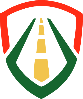 ДАБДПБезопасна Универсална МобилностОБЩИНА..........................................................ГОДИНА..........................................................1. ЕЛЕКТРОНЕН АДРЕС2. ОБЛАСТ 3. ОБЩИНА 4. ДЪЛЖИНА НА УЛИЦИТЕ И ПЪТИЩАТА ПО ВИД НА НАСТИЛКАТА4. ДЪЛЖИНА НА УЛИЦИТЕ И ПЪТИЩАТА ПО ВИД НА НАСТИЛКАТА4. ДЪЛЖИНА НА УЛИЦИТЕ И ПЪТИЩАТА ПО ВИД НА НАСТИЛКАТА4. ДЪЛЖИНА НА УЛИЦИТЕ И ПЪТИЩАТА ПО ВИД НА НАСТИЛКАТА4. ДЪЛЖИНА НА УЛИЦИТЕ И ПЪТИЩАТА ПО ВИД НА НАСТИЛКАТА4. ДЪЛЖИНА НА УЛИЦИТЕ И ПЪТИЩАТА ПО ВИД НА НАСТИЛКАТАВИД НАСТИЛКААСФАЛТОБЕТОНОВАПАВАЖНАТРОШЕНОКАМЕННАЗЕМНАОБЩА ДЪЛЖИНАУЛИЦИ… км… км… км… км… кмОБЩИНСКИ ПЪТИЩА… км… км… км… км… км5. ДЪЛЖИНА И СЪСТОЯНИЕ НА АСФАЛТОБЕТОНОВАТА НАСТИЛКА5. ДЪЛЖИНА И СЪСТОЯНИЕ НА АСФАЛТОБЕТОНОВАТА НАСТИЛКА5. ДЪЛЖИНА И СЪСТОЯНИЕ НА АСФАЛТОБЕТОНОВАТА НАСТИЛКА5. ДЪЛЖИНА И СЪСТОЯНИЕ НА АСФАЛТОБЕТОНОВАТА НАСТИЛКА5. ДЪЛЖИНА И СЪСТОЯНИЕ НА АСФАЛТОБЕТОНОВАТА НАСТИЛКА5. ДЪЛЖИНА И СЪСТОЯНИЕ НА АСФАЛТОБЕТОНОВАТА НАСТИЛКА5. ДЪЛЖИНА И СЪСТОЯНИЕ НА АСФАЛТОБЕТОНОВАТА НАСТИЛКА5. ДЪЛЖИНА И СЪСТОЯНИЕ НА АСФАЛТОБЕТОНОВАТА НАСТИЛКА5. ДЪЛЖИНА И СЪСТОЯНИЕ НА АСФАЛТОБЕТОНОВАТА НАСТИЛКА5. ДЪЛЖИНА И СЪСТОЯНИЕ НА АСФАЛТОБЕТОНОВАТА НАСТИЛКА5. ДЪЛЖИНА И СЪСТОЯНИЕ НА АСФАЛТОБЕТОНОВАТА НАСТИЛКА5. ДЪЛЖИНА И СЪСТОЯНИЕ НА АСФАЛТОБЕТОНОВАТА НАСТИЛКА5. ДЪЛЖИНА И СЪСТОЯНИЕ НА АСФАЛТОБЕТОНОВАТА НАСТИЛКАСЪСТОЯНИЕОТЛИЧНОДЯЛ спрямо посочената дължина по въпрос 4ДОБРОДЯЛ спрямо посочената дължина по въпрос 4ЗАДОВОЛИТЕЛНОДЯЛ спрямо посочената дължина по въпрос 4НЕЗАДОВОЛИТЕЛНО ДЯЛ спрямо посочената дължина по въпрос 4ЛОШОДЯЛ спрямо посочената дължина по въпрос 4НЯМА ИНФОРМАЦИЯДЯЛ спрямо посочената дължина по въпрос 4УЛИЦИ … км… %… км… %… км… %… км… %… км… %… км… %ОБЩИНСКИПЪТИЩА … км… %… км… %… км… %… км… %… км… %… км… %ОценкаПовредена площ, %Видими данниОтлично0няма видими повредиДобро1 – 10забелязват се отделни пукнатини и единични поврединяма коловозиЗадоволително11 – 30отделни зони с мрежовидни пукнатиниобщо напукана повърхностколовози с дълбочина до 10 ммслабо изразени деформацииизбил битумНезадоволително31 – 50значителна площ от покритието е повреденадеформацииколовози с дълбочина от 10 до 15 ммизбил битумЛошо> 50повече от половината площ от настилката е повреденаколовози с дълбочина над 15 мм6. ДЯЛ НА ПЪТНИТЕ ЗНАЦИ ОТ ОБЩИЯ БРОЙ ПЪТНИ ЗНАЦИ СПОРЕД ПОСОЧЕНИТЕ ХАРАКТЕРИСТИКИ И НАЛИЧИЕ 6. ДЯЛ НА ПЪТНИТЕ ЗНАЦИ ОТ ОБЩИЯ БРОЙ ПЪТНИ ЗНАЦИ СПОРЕД ПОСОЧЕНИТЕ ХАРАКТЕРИСТИКИ И НАЛИЧИЕ 6. ДЯЛ НА ПЪТНИТЕ ЗНАЦИ ОТ ОБЩИЯ БРОЙ ПЪТНИ ЗНАЦИ СПОРЕД ПОСОЧЕНИТЕ ХАРАКТЕРИСТИКИ И НАЛИЧИЕ 6. ДЯЛ НА ПЪТНИТЕ ЗНАЦИ ОТ ОБЩИЯ БРОЙ ПЪТНИ ЗНАЦИ СПОРЕД ПОСОЧЕНИТЕ ХАРАКТЕРИСТИКИ И НАЛИЧИЕ 6. ДЯЛ НА ПЪТНИТЕ ЗНАЦИ ОТ ОБЩИЯ БРОЙ ПЪТНИ ЗНАЦИ СПОРЕД ПОСОЧЕНИТЕ ХАРАКТЕРИСТИКИ И НАЛИЧИЕ 6. ДЯЛ НА ПЪТНИТЕ ЗНАЦИ ОТ ОБЩИЯ БРОЙ ПЪТНИ ЗНАЦИ СПОРЕД ПОСОЧЕНИТЕ ХАРАКТЕРИСТИКИ И НАЛИЧИЕ ХАРАКТЕРИСТИКИ             С ЛИПСА НА ВИДИМОСТ НЕЧЕТИМИС ЛИПСА НА СВЕТЛООТРАЗИТЕЛНОСТЛИПСВАЩИОБЩ ДЯЛ ПРОБЛЕМНИ ЗНАЦИУЛИЦИ… %… %… %… %… %ОБЩИНСКИ ПЪТИЩА… %… %… %… %… %7. ДЪЛЖИНА И ДЯЛ НА ПЪТНАТА МАРКИРОВКА (ПМ) ПО ОБЩИНСКИТЕ УЛИЦИ И ПЪТИЩА С АСФАЛТОБЕТОНОВА И ПАВАЖНА НАСТИЛКА СПОРЕД ХАРАКТЕРИСТИКИТЕ И НАЛИЧИЕТО НА МАРКИРОВКАТА:7. ДЪЛЖИНА И ДЯЛ НА ПЪТНАТА МАРКИРОВКА (ПМ) ПО ОБЩИНСКИТЕ УЛИЦИ И ПЪТИЩА С АСФАЛТОБЕТОНОВА И ПАВАЖНА НАСТИЛКА СПОРЕД ХАРАКТЕРИСТИКИТЕ И НАЛИЧИЕТО НА МАРКИРОВКАТА:7. ДЪЛЖИНА И ДЯЛ НА ПЪТНАТА МАРКИРОВКА (ПМ) ПО ОБЩИНСКИТЕ УЛИЦИ И ПЪТИЩА С АСФАЛТОБЕТОНОВА И ПАВАЖНА НАСТИЛКА СПОРЕД ХАРАКТЕРИСТИКИТЕ И НАЛИЧИЕТО НА МАРКИРОВКАТА:7. ДЪЛЖИНА И ДЯЛ НА ПЪТНАТА МАРКИРОВКА (ПМ) ПО ОБЩИНСКИТЕ УЛИЦИ И ПЪТИЩА С АСФАЛТОБЕТОНОВА И ПАВАЖНА НАСТИЛКА СПОРЕД ХАРАКТЕРИСТИКИТЕ И НАЛИЧИЕТО НА МАРКИРОВКАТА:7. ДЪЛЖИНА И ДЯЛ НА ПЪТНАТА МАРКИРОВКА (ПМ) ПО ОБЩИНСКИТЕ УЛИЦИ И ПЪТИЩА С АСФАЛТОБЕТОНОВА И ПАВАЖНА НАСТИЛКА СПОРЕД ХАРАКТЕРИСТИКИТЕ И НАЛИЧИЕТО НА МАРКИРОВКАТА:ХАРАКТЕРИСТИКА НА ПЪТНАТА МАРКИРОВКА И НАЛИЧИЕВИДИМО ЛОШО СЪСТОЯНИЕВИДИМО ЛОШО СЪСТОЯНИЕЛИПСВАЩАЛИПСВАЩАУЛИЦИ… км… %… км… %ОБЩИНСКИ ПЪТИЩА … км… %… км… %8. БРОЙ НЕСЪОТВЕТСТВИЯ МЕЖДУ ПЪТНА МАРКИРОВКА (ПМ) И ПЪТНИ ЗНАЦИ (ПЗ):8. БРОЙ НЕСЪОТВЕТСТВИЯ МЕЖДУ ПЪТНА МАРКИРОВКА (ПМ) И ПЪТНИ ЗНАЦИ (ПЗ):УЛИЦИ… бр.ОБЩИНСКИ ПЪТИЩА … бр.9. ОБЩА ДЪЛЖИНА НА БАНКЕТИТЕ СПОРЕД ПОСОЧЕНИТЕ ХАРАКТЕРИСТИКИ И НАЛИЧИЕ:9. ОБЩА ДЪЛЖИНА НА БАНКЕТИТЕ СПОРЕД ПОСОЧЕНИТЕ ХАРАКТЕРИСТИКИ И НАЛИЧИЕ:9. ОБЩА ДЪЛЖИНА НА БАНКЕТИТЕ СПОРЕД ПОСОЧЕНИТЕ ХАРАКТЕРИСТИКИ И НАЛИЧИЕ:9. ОБЩА ДЪЛЖИНА НА БАНКЕТИТЕ СПОРЕД ПОСОЧЕНИТЕ ХАРАКТЕРИСТИКИ И НАЛИЧИЕ:9. ОБЩА ДЪЛЖИНА НА БАНКЕТИТЕ СПОРЕД ПОСОЧЕНИТЕ ХАРАКТЕРИСТИКИ И НАЛИЧИЕ:ХАРАКТЕРИСТИКИ НА БАНКЕТИТЕ И НАЛИЧИЕНЕДОСТАТЪЧНА ШИРИНАЗАТРУДНЕНА ПРОХОДИМОСТРАЗЛИКА МЕЖДУ НИВАТА НА БАНКЕТИТЕ И НАСТИЛКАТАЛИПСВАЩИОБЩИНСКИ ПЪТИЩА … км… км… км… км10. ОБЩА ДЪЛЖИНА НА ТРОТОАРИТЕ СПОРЕД ПОСОЧЕНИТЕ ХАРАКТЕРИСТИКИ И НАЛИЧИЕ:10. ОБЩА ДЪЛЖИНА НА ТРОТОАРИТЕ СПОРЕД ПОСОЧЕНИТЕ ХАРАКТЕРИСТИКИ И НАЛИЧИЕ:10. ОБЩА ДЪЛЖИНА НА ТРОТОАРИТЕ СПОРЕД ПОСОЧЕНИТЕ ХАРАКТЕРИСТИКИ И НАЛИЧИЕ:10. ОБЩА ДЪЛЖИНА НА ТРОТОАРИТЕ СПОРЕД ПОСОЧЕНИТЕ ХАРАКТЕРИСТИКИ И НАЛИЧИЕ:ХАРАКТЕРИСТИКИ НА ТРОТОАРИТЕ И НАЛИЧИЕНЕДОСТАТЪЧНА ШИРИНАЗАТРУДНЕНА ПРОХОДИМОСТЛИПСВАЩИУЛИЦИ… км… км… кмОБЩИНСКИ ПЪТИЩА … км… км… км11. ОБЩА ДЪЛЖИНА НА ОГРАНИЧИТЕЛНИ СИСТЕМИ ЗА ПЪТИЩА – ОСП (МАНТИНЕЛИ) СПОРЕД ПОСОЧЕНИТЕ ХАРАКТЕРИСТИКИ И НАЛИЧИЕ:11. ОБЩА ДЪЛЖИНА НА ОГРАНИЧИТЕЛНИ СИСТЕМИ ЗА ПЪТИЩА – ОСП (МАНТИНЕЛИ) СПОРЕД ПОСОЧЕНИТЕ ХАРАКТЕРИСТИКИ И НАЛИЧИЕ:11. ОБЩА ДЪЛЖИНА НА ОГРАНИЧИТЕЛНИ СИСТЕМИ ЗА ПЪТИЩА – ОСП (МАНТИНЕЛИ) СПОРЕД ПОСОЧЕНИТЕ ХАРАКТЕРИСТИКИ И НАЛИЧИЕ:11. ОБЩА ДЪЛЖИНА НА ОГРАНИЧИТЕЛНИ СИСТЕМИ ЗА ПЪТИЩА – ОСП (МАНТИНЕЛИ) СПОРЕД ПОСОЧЕНИТЕ ХАРАКТЕРИСТИКИ И НАЛИЧИЕ:ХАРАКТЕРИСТИКИ НА ОСП И НАЛИЧИЕНАЛИЧНИ В ЛОШО СЪСТОЯНИЕЛИПСВАЩИ УЛИЦИ… км… км… кмОБЩИНСКИ ПЪТИЩА … км… км… км12. ВИД НА КРАИЩАТА НА ОСП:12. ВИД НА КРАИЩАТА НА ОСП:12. ВИД НА КРАИЩАТА НА ОСП:С БЕЗОПАСНИ НАЧАЛО/КРАЙС ОПАСНИ НАЧАЛО/КРАЙУЛИЦИ… бр.… бр.ОБЩИНСКИ ПЪТИЩА … бр.… бр.13. КРЪСТОВИЩА, КОИТО ИМАТ НУЖДА ОТ ОБЕЗОПАСЯВАНЕ13. КРЪСТОВИЩА, КОИТО ИМАТ НУЖДА ОТ ОБЕЗОПАСЯВАНЕУЛИЦИ… бр. ОБЩИНСКИ ПЪТИЩА … бр.14. ПЕШЕХОДНИ ПЪТЕКИ (ПП), КОИТО ИМАТ НУЖДА ОТ ОБЕЗОПАСЯВАНЕ14. ПЕШЕХОДНИ ПЪТЕКИ (ПП), КОИТО ИМАТ НУЖДА ОТ ОБЕЗОПАСЯВАНЕ14. ПЕШЕХОДНИ ПЪТЕКИ (ПП), КОИТО ИМАТ НУЖДА ОТ ОБЕЗОПАСЯВАНЕ14. ПЕШЕХОДНИ ПЪТЕКИ (ПП), КОИТО ИМАТ НУЖДА ОТ ОБЕЗОПАСЯВАНЕ14. ПЕШЕХОДНИ ПЪТЕКИ (ПП), КОИТО ИМАТ НУЖДА ОТ ОБЕЗОПАСЯВАНЕ14. ПЕШЕХОДНИ ПЪТЕКИ (ПП), КОИТО ИМАТ НУЖДА ОТ ОБЕЗОПАСЯВАНЕ14. ПЕШЕХОДНИ ПЪТЕКИ (ПП), КОИТО ИМАТ НУЖДА ОТ ОБЕЗОПАСЯВАНЕ14. ПЕШЕХОДНИ ПЪТЕКИ (ПП), КОИТО ИМАТ НУЖДА ОТ ОБЕЗОПАСЯВАНЕСИГНАЛИЗИРАНЕ С ПЪТНИ ЗНАЦИ СИГНАЛИЗИРАНЕ С ПЪТНА МАРКИРОВКАОСВЕТЯВАНЕРЕГУЛИРАНЕ СЪС СВЕТОФАРНА УРЕДБАИЗНЕСЕНИ ТРОТОАРИОСТРОВИ ВЪРХУ ПЪТНОТО ПЛАТНООБЩ БРОЙ ПЕШ. ПЪТЕКИ ЗА ОБЕЗОПАСЯВАНЕУЛИЦИ… бр. … бр. … бр. … бр. … бр. … бр. … бр. ОБЩИНСКИ ПЪТИЩА … бр.… бр.… бр.… бр.… бр.… бр.… бр.15. СПИРКИ НА ОБЩЕСТВЕНИЯ ТРАНСПОРТ, КОИТО ИМАТ НУЖДА ОТ ОБЕЗОПАСЯВАНЕ15. СПИРКИ НА ОБЩЕСТВЕНИЯ ТРАНСПОРТ, КОИТО ИМАТ НУЖДА ОТ ОБЕЗОПАСЯВАНЕ15. СПИРКИ НА ОБЩЕСТВЕНИЯ ТРАНСПОРТ, КОИТО ИМАТ НУЖДА ОТ ОБЕЗОПАСЯВАНЕ15. СПИРКИ НА ОБЩЕСТВЕНИЯ ТРАНСПОРТ, КОИТО ИМАТ НУЖДА ОТ ОБЕЗОПАСЯВАНЕ15. СПИРКИ НА ОБЩЕСТВЕНИЯ ТРАНСПОРТ, КОИТО ИМАТ НУЖДА ОТ ОБЕЗОПАСЯВАНЕ15. СПИРКИ НА ОБЩЕСТВЕНИЯ ТРАНСПОРТ, КОИТО ИМАТ НУЖДА ОТ ОБЕЗОПАСЯВАНЕ15. СПИРКИ НА ОБЩЕСТВЕНИЯ ТРАНСПОРТ, КОИТО ИМАТ НУЖДА ОТ ОБЕЗОПАСЯВАНЕ15. СПИРКИ НА ОБЩЕСТВЕНИЯ ТРАНСПОРТ, КОИТО ИМАТ НУЖДА ОТ ОБЕЗОПАСЯВАНЕПЪТНО УШИРЕНИЕ/ ДЖОБОБЕЗОПАСЯВАНЕ С ОГРАДНИ СЪОРЪЖЕНИЯОБЕЗОПАСЯВАНЕ С ПРЕГРАДНИ БУФЕРНИ ТЕЛАОСВЕТЯВАНЕСИГНАЛИЗИРАНЕ С ПЪТНИ ЗНАЦИ И МАРКИРОВКАИЗГРАЖДАНЕ НА ПЕШЕХОДНИ ПОДЛЕЗИ/ НАДЛЕЗИОБЩ БРОЙ СПИРКИ ЗА ОБЕЗОПАСЯВАНЕУЛИЦИ… бр. … бр. … бр. … бр. … бр. … бр. … бр. ОБЩИНСКИ ПЪТИЩА … бр.… бр.… бр.… бр.… бр.… бр.… бр.16. ПОДЛЕЗИ/НАДЛЕЗИ, КОИТО ИМАТ НУЖДА ОТ ОБЕЗОПАСЯВАНЕ16. ПОДЛЕЗИ/НАДЛЕЗИ, КОИТО ИМАТ НУЖДА ОТ ОБЕЗОПАСЯВАНЕ16. ПОДЛЕЗИ/НАДЛЕЗИ, КОИТО ИМАТ НУЖДА ОТ ОБЕЗОПАСЯВАНЕ16. ПОДЛЕЗИ/НАДЛЕЗИ, КОИТО ИМАТ НУЖДА ОТ ОБЕЗОПАСЯВАНЕ16. ПОДЛЕЗИ/НАДЛЕЗИ, КОИТО ИМАТ НУЖДА ОТ ОБЕЗОПАСЯВАНЕ16. ПОДЛЕЗИ/НАДЛЕЗИ, КОИТО ИМАТ НУЖДА ОТ ОБЕЗОПАСЯВАНЕ16. ПОДЛЕЗИ/НАДЛЕЗИ, КОИТО ИМАТ НУЖДА ОТ ОБЕЗОПАСЯВАНЕЗА ПОДЛЕЗИТЕ:ЗА ПОДЛЕЗИТЕ:ЗА ПОДЛЕЗИТЕ:ЗА НАДЛЕЗИТЕ:ЗА НАДЛЕЗИТЕ:ЗА НАДЛЕЗИТЕ:ОСВЕТЯВАНЕОГРАДНИ СЪОРЪЖЕНИЯ ОКОЛО ТЯХОБЩ БРОЙ ПОДЛЕЗИ ЗА ОБЕЗОПАСЯВАНЕОСВЕТЯВАНЕОГРАДНИ СЪОРЪЖЕНИЯ ОКОЛО ТЯХОБЩ БРОЙ НАДЛЕЗИ ЗА ОБЕЗОПАСЯВАНЕ УЛИЦИ… бр. … бр. … бр. … бр. … бр. … бр. ОБЩИНСКИ ПЪТИЩА… бр.… бр.… бр.… бр.… бр.… бр.17. ВЕЛОСИПЕДНИ ЛЕНТИ/АЛЕИ, КОИТО ИМАТ НУЖДА ОТ ОБЕЗОПАСЯВАНЕ17. ВЕЛОСИПЕДНИ ЛЕНТИ/АЛЕИ, КОИТО ИМАТ НУЖДА ОТ ОБЕЗОПАСЯВАНЕ17. ВЕЛОСИПЕДНИ ЛЕНТИ/АЛЕИ, КОИТО ИМАТ НУЖДА ОТ ОБЕЗОПАСЯВАНЕ17. ВЕЛОСИПЕДНИ ЛЕНТИ/АЛЕИ, КОИТО ИМАТ НУЖДА ОТ ОБЕЗОПАСЯВАНЕ17. ВЕЛОСИПЕДНИ ЛЕНТИ/АЛЕИ, КОИТО ИМАТ НУЖДА ОТ ОБЕЗОПАСЯВАНЕСА ВЪРХУ ПЛАТНОТО ЗА ДВИЖЕНИЕ И СА ОТДЕЛЕНИ С МАРКИРОВКА ОТ ОСТАНАЛИТЕ ПРЕВОЗНИ СРЕДСТВАСА ВЪРХУ ПЛАТНОТО ЗА ДВИЖЕНИЕ И СА ОТДЕЛЕНИ ФИЗИЧЕСКИ ОТ ОСТАНАЛИТЕ ПРЕВОЗНИ СРЕДСТВАСА ИЗВЪН ПЛАТНОТО ЗА ДВИЖЕНИЕОБЩ БРОЙ ЛЕНТИ/АЛЕИ ЗА ОБЕЗОПАСЯВАНЕУЛИЦИ… бр. … бр. … бр. … бр. ОБЩИНСКИ ПЪТИЩА… бр.… бр.… бр.… бр.18. УЧИЛИЩА И ДЕТСКИ ГРАДИНИ, КОИТО ИМАТ НУЖДА ОТ ОБЕЗОПАСЯВАНЕ18. УЧИЛИЩА И ДЕТСКИ ГРАДИНИ, КОИТО ИМАТ НУЖДА ОТ ОБЕЗОПАСЯВАНЕ18. УЧИЛИЩА И ДЕТСКИ ГРАДИНИ, КОИТО ИМАТ НУЖДА ОТ ОБЕЗОПАСЯВАНЕ18. УЧИЛИЩА И ДЕТСКИ ГРАДИНИ, КОИТО ИМАТ НУЖДА ОТ ОБЕЗОПАСЯВАНЕ18. УЧИЛИЩА И ДЕТСКИ ГРАДИНИ, КОИТО ИМАТ НУЖДА ОТ ОБЕЗОПАСЯВАНЕ18. УЧИЛИЩА И ДЕТСКИ ГРАДИНИ, КОИТО ИМАТ НУЖДА ОТ ОБЕЗОПАСЯВАНЕ18. УЧИЛИЩА И ДЕТСКИ ГРАДИНИ, КОИТО ИМАТ НУЖДА ОТ ОБЕЗОПАСЯВАНЕСИГНАЛИЗИРАНЕ НА МЕСТА ЗА ПРЕСИЧАНЕИЗГРАЖДАНЕ НА ИЗКУСТВЕНИ НЕРАВНОСТИПЕШЕХОДНИ ОГРАЖДЕНИЯ ПРЕД ВХОДОВЕТЕ/ ИЗХОДИТЕВЪВЕЖДАНЕ НА ЗАБРАНИТЕЛЕН РЕЖИМ ЗА ПАРКИРАНЕДОПЪЛНИТЕЛНО ОСВЕТЯВАНЕ НА ПЕШЕХОДНИТЕ ПЪТЕКИОБЩ БРОЙ УЧИЛИЩА И ДЕТСКИ ГРАДИНИ ЗА ОБЕЗОПАСЯВАНЕ НАСЕЛЕНО МЯСТО… бр. … бр. … бр. … бр. … бр. … бр. 19. ДАННИ ЗА АВТОГАРИ/ЖП ГАРИ, КОИТО ИМАТ НУЖДА ОТ ОБЕЗОПАСЯВАНЕ19. ДАННИ ЗА АВТОГАРИ/ЖП ГАРИ, КОИТО ИМАТ НУЖДА ОТ ОБЕЗОПАСЯВАНЕ19. ДАННИ ЗА АВТОГАРИ/ЖП ГАРИ, КОИТО ИМАТ НУЖДА ОТ ОБЕЗОПАСЯВАНЕ19. ДАННИ ЗА АВТОГАРИ/ЖП ГАРИ, КОИТО ИМАТ НУЖДА ОТ ОБЕЗОПАСЯВАНЕ19. ДАННИ ЗА АВТОГАРИ/ЖП ГАРИ, КОИТО ИМАТ НУЖДА ОТ ОБЕЗОПАСЯВАНЕОСВЕТЯВАНЕПАРКИНГИКЪМ ТЯХСИГНАЛИЗАЦИЯ С ПЪТНИ ЗНАЦИ И МАРКИРОВКА ОБЩ БРОЙ  АВТОГАРИ/ЖП ГАРИ ЗА ОБЕЗОПАСЯВАНЕАВТОГАРИ… бр. … бр. … бр. … бр.ЖП ГАРИ… бр. … бр. … бр. … бр.20. ОБЩИНСКИ ОБЩЕСТВЕН ТРАНСПОРТ:20. ОБЩИНСКИ ОБЩЕСТВЕН ТРАНСПОРТ:20. ОБЩИНСКИ ОБЩЕСТВЕН ТРАНСПОРТ:20. ОБЩИНСКИ ОБЩЕСТВЕН ТРАНСПОРТ:НАСЕЛЕНИ МЕСТА С ВЪТРЕШНОГРАДСКИ ТРАНСПОРТ ОТ ОБЩИНСКО ПРЕДПРИЯТИЕ И/ИЛИ ПО ДОГОВОРСРЕДНА ВЪЗРАСТ НА ПРЕВОЗНИТЕ СРЕДСТВА  ОТ ВЪТРЕШНОГРАДСКИЯ ТРАНСПОРТ„ЗЕЛЕНА“ МОБИЛНОСТ - НАЛИЧНИ ПРЕВОЗНИ СРЕДСТВА ОТ ЕЛЕКТРОТРАНСПОРТА(автобуси, тролейбуси, трамваи)НАСЕЛЕНИ МЕСТАБЕЗ ТРАНСПОРТНА ВРЪЗКА С ОБЩИНСКИЯ/ОБЛАСТНИЯ ЦЕНТЪР… бр.… години… бр.… бр.21. АВТОБУСИ (ОБЩИНСКИ И/ИЛИ ПО ДОГОВОР), ОБСЛУЖВАЩИ УЧИЛИЩА И ДЕТСКИ ГРАДИНИ:21. АВТОБУСИ (ОБЩИНСКИ И/ИЛИ ПО ДОГОВОР), ОБСЛУЖВАЩИ УЧИЛИЩА И ДЕТСКИ ГРАДИНИ:21. АВТОБУСИ (ОБЩИНСКИ И/ИЛИ ПО ДОГОВОР), ОБСЛУЖВАЩИ УЧИЛИЩА И ДЕТСКИ ГРАДИНИ:ОБЩ БРОЙ АВТОБУСИСРЕДНА ВЪЗРАСТ НА НАЛИЧНИТЕ АВТОБУСИБРОЙ НЕОБХОДИМИ НОВИ АВТОБУСИ… бр.… години… бр.22. ГЕНЕРАЛЕН ПЛАН ЗА ОРГАНИЗАЦИЯ НА ДВИЖЕНИЕТО В ОБЩИНАТА (ГПОД): ИМА АКТУАЛЕНГОДИНА НА ПРИЕМАНЕ /от падащо меню/НЯМА ВЪЗЛОЖЕН ЗА ИЗГОТВЯНЕ/АКТУАЛИЗАЦИЯ ГОДИНА НА ВЪЗЛАГАНЕ /от падащо меню/23. ОБЩИНСКА КОМИСИЯ ПО БДП: ИМА, ГОДИНА НА СФОРМИРАНЕ  /от падащо меню/, прилагане на заповед за сформирането йНЯМА И НЕ СЕ ПРЕДВИЖДАПРЕДСТОИ СФОРМИРАНЕ  1/ Дейности по настилки по платно за движение1/ Дейности по настилки по платно за движение1/ Дейности по настилки по платно за движениеМестоположение: /населено място; улица/път/.............................................Описание в конкретика, което включва следното:Частично/цялостно: .......................Участък от улицата/пътя/кръстовище: ........................... Дължина: ............................. км Стойност: .............................2/ Дейности по тротоари и банкети 2/ Дейности по тротоари и банкети 2/ Дейности по тротоари и банкети Местоположение: ............................................./населено място; улица/път/Описание в конкретика, което включва следното:Частично/цялостно: .......................Участък от улицата/пътя/кръстовище: ........................... Дължина: ............................. км Стойност: .............................3/ Дейности по сигнализиране с пътни знаци3/ Дейности по сигнализиране с пътни знаци3/ Дейности по сигнализиране с пътни знациМестоположение: ............................................./населено място; улица/път/Описание в конкретика, което включва следното:Брой знаци: ......................Стойност: .............................4/ Дейности по сигнализиране с пътна маркировка4/ Дейности по сигнализиране с пътна маркировка4/ Дейности по сигнализиране с пътна маркировкаМестоположение: ............................................./населено място; улица/път/Описание в конкретика, което включва следното:Дължина на участъка от улицата/пътя:: ...................... кмОпресняване на съществуваща или полагане на нова маркировка ...................Стойност: .............................5/ Дейности по ограничителни системи за пътища/мантинели 5/ Дейности по ограничителни системи за пътища/мантинели 5/ Дейности по ограничителни системи за пътища/мантинели Местоположение: ............................................./населено място; улица/път/Описание в конкретика, което включва следното:Дължина на участъка от улицата/пътя:: ...................... кмРемонт на съществуващи или монтиране на нови ...................Стойност: .............................6/ Дейности по велосипедна инфраструктура 6/ Дейности по велосипедна инфраструктура 6/ Дейности по велосипедна инфраструктура Местоположение: ............................................./населено място; улица/път/Описание в конкретика, което включва следното:Дължина от улицата/пътя:...................... кмВид дейности (настилки, сигнализация, др.) ...................Стойност: .............................7/ Обезопасяване на спирки на обществения транспорт  7/ Обезопасяване на спирки на обществения транспорт  7/ Обезопасяване на спирки на обществения транспорт  Местоположение: ............................................./населено място; улица/път/Описание в конкретика, което включва следното:Брой спирки: ...................... бр.Вид обезопасителни дейности ...................Стойност: .............................8/ Обезопасяване на пешеходни пътеки и изграждане на пешеходна инфраструктура8/ Обезопасяване на пешеходни пътеки и изграждане на пешеходна инфраструктура8/ Обезопасяване на пешеходни пътеки и изграждане на пешеходна инфраструктураМестоположение: ............................................./населено място; улица/път/Описание в конкретика, което включва следното:Брой пътеки: ...................... бр.Вид обезопасителни дейности по пътеки ...................Вид обезопасителни дейности по друга пешеходна инфраструктура ...................Стойност: .............................9/ Мерки за успокояване на движението (кръгови кръстовища, изнесени тротоари, острови, изкуствени неравности и др.)9/ Мерки за успокояване на движението (кръгови кръстовища, изнесени тротоари, острови, изкуствени неравности и др.)9/ Мерки за успокояване на движението (кръгови кръстовища, изнесени тротоари, острови, изкуствени неравности и др.)Местоположение: ............................................./населено място; улица/път/Описание в конкретика, което включва следното:Вид дейности за успокояване на движението: ...................Стойност: .............................10/ Изграждане на нови улици/общински пътища10/ Изграждане на нови улици/общински пътища10/ Изграждане на нови улици/общински пътищаМестоположение: ............................................. /населено място; улица/път/Описание в конкретика, което включва следното:Вид дейности: ...................Стойност: .............................11/ Изграждане на пътища за извеждане на транзитния трафик11/ Изграждане на пътища за извеждане на транзитния трафик11/ Изграждане на пътища за извеждане на транзитния трафикМестоположение: ............................................. /населено място; улица/път/Описание в конкретика, което включва следното:Вид дейности: ...................Стойност: .............................12/ Модернизация на обществения транспорт и автомобилния парк12/ Модернизация на обществения транспорт и автомобилния парк12/ Модернизация на обществения транспорт и автомобилния паркМестоположение: ............................................./населено място/Описание в конкретика, което включва следното:Видове дейности: ................... /закупуване на нови превозни средства, системи за управление на трафика, оптимизация на схемите за движение на обществения транспорт, др./ Стойност: .............................13/ Други мерки от план-програмата: .....................................13/ Други мерки от план-програмата: .....................................13/ Други мерки от план-програмата: .................................................................................. Описание в конкретика:........................................................ Стойност: .............................